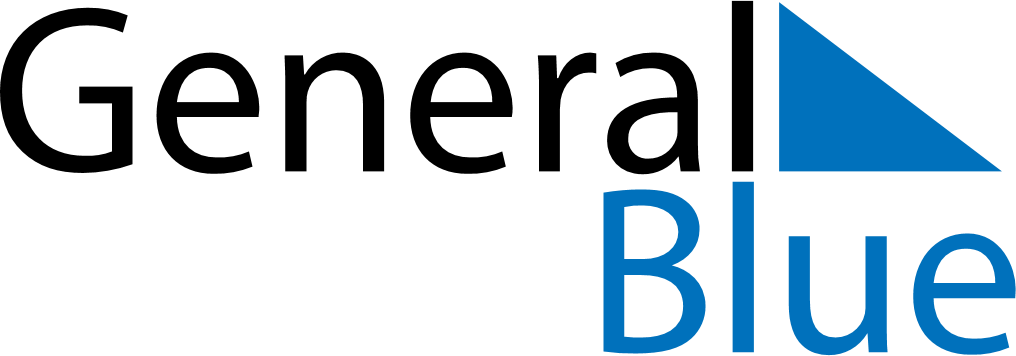 April 2022April 2022April 2022United Arab EmiratesUnited Arab EmiratesSUNMONTUEWEDTHUFRISAT12First day of Ramadan3456789101112131415161718192021222324252627282930